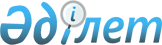 О погашении и обслуживании гарантированных государством займов, привлеченных по проекту "Развитие и модернизация угольных разрезов государственного акционерного общества "Экибастузкомир"Постановление Правительства Республики Казахстан от 1 октября 2001 года N 1269

      В целях выполнения обязательств Республики Казахстан перед иностранными кредиторами и недопущения фактов дефолта, а также обеспечения возврата средств, отвлеченных из республиканского бюджета по негосударственным внешним займам, имеющим государственные гарантии Республики Казахстан, Правительство Республики Казахстан постановляет: 

      1. Министерству финансов Республики Казахстан в соответствии с выданными Республикой Казахстан государственными гарантиями от 1 декабря 1995 года N 0000001, от 1 декабря 1995 года N 0000002, от 1 декабря 1995 года N 0000003 на основании счетов иностранных банков произвести указанные в приложении платежи по займам, привлеченным государственным акционерным обществом "Экибастузкомир", а также в последующем выплату штрафных процентов в случае задержки этих платежей в пределах средств, предусмотренных в Z000131_ республиканском бюджете на 2001 год по программе "Выполнение обязательств по государственным гарантиям". 

      2. Министерству финансов, Генеральной прокуратуре (по согласованию), Министерству государственных доходов, Агентству финансовой полиции Республики Казахстан и закрытому акционерному обществу "Эксимбанк Казахстан" (по согласованию) принять все необходимые меры по обеспечению возврата отвлеченных средств в республиканский бюджет и представить в Правительство Республики Казахстан информацию о принятых мерах и результатах работы по возврату отвлеченных государственных бюджетных средств в отношении заемщика, чьи финансовые обязательства были исполнены за счет республиканского бюджета. 

      3. Настоящее постановление вступает в силу со дня подписания. 

 

     Премьер-Министр     Республики Казахстан

                                              Приложение к                                              постановлению Правительства                                              Республики Казахстан                                              от 1 октября 2001 года N 1269 



 

             Платежи по погашению гарантированных государством         займов, привлеченных по проекту "Развитие и модернизация         угольных разрезов Государственного акционерного общества                       "Экибастузкомир" (далее - ГАО "Экибастузкомир")                    в рамках кредитной линии Германии___________________________________________________________________________ Организация-  !Валюта ! Дата  !Сумма платежа!Основной долг!Процент !Прочие   заемщик     !платежа!платежа!             !             !        !_______________!_______!_______!_____________!_____________!________!______      ГАО "Экибастузкомир"  EUR  02.10.00       291,12        0,00       0,00  291,12      ГАО "Экибастузкомир"  EUR  01.02.01    320584,23   287402,32   29201,27 3980,64      ГАО "Экибастузкомир"  DM   23.03.01   2183880,98  1853016,17  330864,81    0,00      ГАО "Экибастузкомир"  EUR  01.04.01    432794,12   392442,08   40352,04    0,00      ГАО "Экибастузкомир"  EUR  01.08.01    307161,23   287402,32   19758,91    0,00      ГАО "Экибастузкомир"  DM   23.09.01   2166588,66  1853016,17  313572,49    0,00      ГАО "Экибастузкомир"  EUR  01.10.01    419272,58   392442,08   26830,50    0,00        Всего     DM              4350469,64  3706032,34  644437,30    0,00                  EUR             1480103,28  1359688,80  116142,72 4271,76___________________________________________________________________________(Специалисты: Склярова И.В.,                    Мартина Н.А.)      
					© 2012. РГП на ПХВ «Институт законодательства и правовой информации Республики Казахстан» Министерства юстиции Республики Казахстан
				